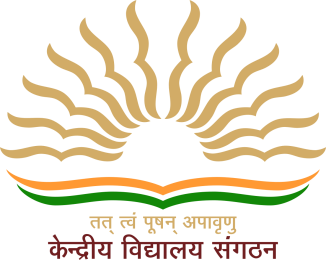 KENDRIYA VIDYALAYA SANGATHANCCT TEST ITEMSCLASS VII: CHAPTER 13: EXPONENTS AND POWERSUNIT 1 - CELLS OF BLOODWhen a person gets infected or become sick, Doctor advises him for blood test. Pathologist finds the number of cells in per cubic millimeter of blood. His blood report shows the following values - Red blood cells count (RBC).   --.          4.45 x 106  per mm3White blood cells count (WBC) --.            8.9 x 103per mm3(Leucocytes)Platelets count --.                                        3.02 x 105  per mm3Hemoglobin --.                                           12.8  GM%Question (1)-  The ratio between RBCs and WBCs is (a)  500 : 1(b)  1 : 500(c)   550 : 1(d)   1 : 100Question (2) -  What is the total number of RBCs and Platelets.Question (3) - in the sample, which are more WBCs or Platelets?Question (4) -  A microscope helps to see the cell. It has an objective lens and an eyepiece. The objective lens can magnify an object 103 times and the eyepiece can further magnify an object 10 2   times. What is the maximum magnification on the microscope?Credit Pattern: Full Credit   		02	Partial Credit		01No Credit		NilDescription of Answer Key and Credits: Name of the teacher / item writer 		B N BhallaDesignation 					TGT MathsEmail 						visitbhalla2008@gmail.comPhone Number			                           	9058575676Name of the Vidyalaya				KV NO.1, AFS, AGRAKVS Region					Agra UNIT 2 - DESERTS OF WORLDOn our Planet Earth approximately 71% is covered with water and 29% is land, out of this some area is covered by deserts in different continents. The deserts of world are given in the following table.Question (1)- Write the area of Sahara desert in standard form.Question (2)-After writing in standard form, Arrange these values in ascending order.Question (3)-Using the data in given table, findthe total desert area in Africa in standard form.Question (4)-The ratio of area of Kalahari and Gibson desert is  (a)   1 : 4 (b)  3 : 2 (c)  6 : 1 (d)  1: 2Credit Pattern: Full Credit   		02	Partial Credit		01No Credit		NilDescription of Answer Key and Credits: Name of the teacher / item writer 		B N BhallaDesignation 					TGTMathsEmail 						visitbhalla2008@gmail.comPhone Number			                           	9058575676Name of the Vidyalaya				KV NO.1, AFS, AGRAKVS Region					Agra UNIT 3 - DISTRIBUTION OF MONEYMohan divided a sum of rupees into two parts  and distributed it between his two sons, Parth and Ankur respectively. The product of  is 8000Question (1)- The amount of money received by ParthRs 1,000Rs 625Rs 500Rs 125Question (2)-The amount of money received by Ankur Rs 16Rs 64Rs 256Rs 512Question (3)-What is the ratio of amount of money received by Ankur to the total sum of money?Question (4)- What is the ratio of difference of amount of money received by Parth  to Ankur ?Credit Pattern:  Full Credit   		02			Partial Credit		01		No Credit		NilDescription of Answer Key and Credits: Name of the teacher / item writer 		Pankaj VarshneyDesignation 					PGT MathsEmail 						pvarshney28@gmail.comPhone Number					8445084552Name of the Vidyalaya				KV NO.2, MRN, MATHURAKVS Region					Agra UNIT 4 - GRAVITATIONAL FORCE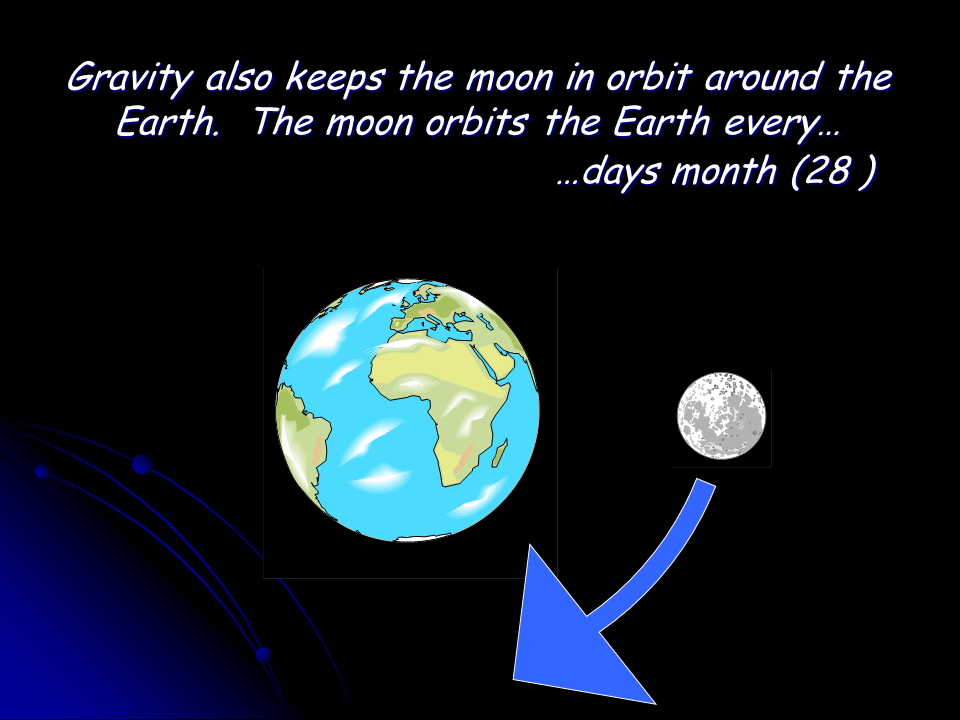 The mass of the earth is 5,976,000,000,000,000,000,000,000 Kg and the radius of the earth is 6.37 x 106m. Moon is the natural satellite of earth which revolves around the sun due to strong gravitational force of the earth. The mass of moon is 7.36 x 1022Kg. The radius of the moon is 1.74 x 106m.  The distance between the earth and moon is 3.84 x 105km.Q1. Write the mass of earth in standard form?	Q2. Express the distance between earth and moon in m and find its square. Write your answer in standard form?Q3. Express the double of difference of radius of earth and moon in standard form.Q4. What will be the product of mass of the moon and mass of earth in exponential form?a) 4.398336 1047kg2b) 43.98336 1047kg2c) 4.398336 1046kg2d) 43.98336 1046kg2Credit pattern: Full Credit:		02Partial Credit:		01No Credit:		NilDescription of answer key and CreditsName of the teacher/item writer		Swati GuptaDesignation					TGT MathsE mail						Swatigupta2111@gmail.comPhone Number					9927969072Name of Vidyalaya				KV AFS ChandinagarKVS Region					AgraUNIT 5 - GREEDY TRADEROnce a crook came to a rich trader to trick him. He said ,” I will give you one lakh rupees daily for one month (30 Days) if you will give me just one rupee for first day and from next day you will give me double of what you give me on previous day.” The greedy trader, without showing far-sightedness accepted the offer and signed a contract.Question (1)- How much amount did the crook give to the trader in 30 days?Question (2)-How much amount is to be paid to the crook by the trader on 10th day?Question (3)-Amount paid by the trader to the crook on 20th day isQuestion (4)-For whom was the deal more profitable –the trader or the crook?  Justify your answer also.Credit Pattern:Full Credit   		02	Partial Credit		01No Credit		NilDescription of Answer Key and Credits: Name of the teacher / item writer 			Pankaj VarshneyDesignation 					PGT MathsEmail 						pvarshney28@gmail.comPhone Number					8445084552Name of the Vidyalaya				KV NO.2, MRN, MATHURAKVS Region						Agra UNIT 6 -GROWTH OF BACTERIAThe number of bacteria in a certain box doubles every hour. There were 5 bacteria present in the box originally and the box wasfully filled with bacteria in 30 hours.Question (1) - How many bacteria will be present at the end of 4th hour?Question (2) -In how many hours wills the box be filledhalf with bacteria?Question (3)-Find the difference in number of bacterial at the end of 10 hours and 11 hours.Question (4) - The  part of box will be filled with bacteria in 7.5 hours15 hours28 hours4 hoursCredit Pattern: Full Credit   		02	Partial Credit		01No Credit		NilDescription of Answer Key and Credits: Name of the teacher / item writer 			Pankaj VarshneyDesignation 					PGT MathsEmail 						pvarshney28@gmail.comPhone Number					8445084552Name of the Vidyalaya				KV NO.2, MRN, MATHURAKVS Region						Agra UNIT 7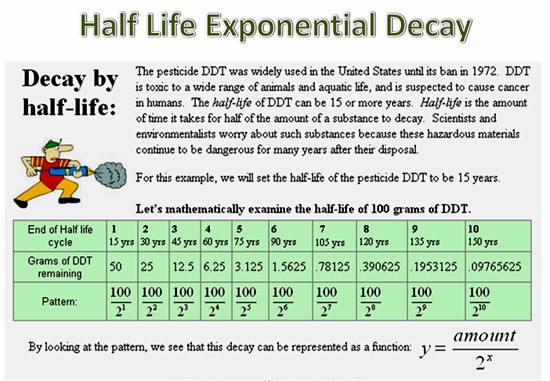 Q.1 According to given situation in how many years 200g.DDT will be decreased to 100g.       a) 10 years            b) 12 years         c) 15 years            d0 20 yearsQ.2 How much amount of DDTout of 100g will be remaining in 175 years Q.3)  Find the value of x by using formula  y= where amount left after decay is 0.048828125 grams and amount is 100 grams.Q.4) According to given situation in how many years 512 g DDT will be decreased to 1g.   a) 10 years            b) 12 years         c) 15 years            d) 135 yearsCredit Pattern: Full Credit   		02	Partial Credit		01No Credit		NilDescription of Answer Key and Credits: Name of the teacher / item writer             	Manish Kumar Sharma & O S BhatiDesignation 					PGT Mathematics & TGT MathsEmail                                                            		manishkumarsharma.09@gmail.comPhone Number                                             		7906253479Name of the Vidyalaya 				KV Buland shahr Ist shiftKVS Region 					AgraUNIT 8 - How far away is the Sun?The Sun is at an average distance of about 93,000,000 miles (150,000,000 Kilometer) away from Earth. It is so far away that light from the Sun, travelling at a speed of 300,000 Kilometers per second, takes about 8 minutes to reach us. Like all other planets in our solar system, Earth travels in its elliptical orbit. The Sun is at average distance of 228,000,000 Kilometers from the Mars and 108,000,000 Kilometers from the Venus.Solar System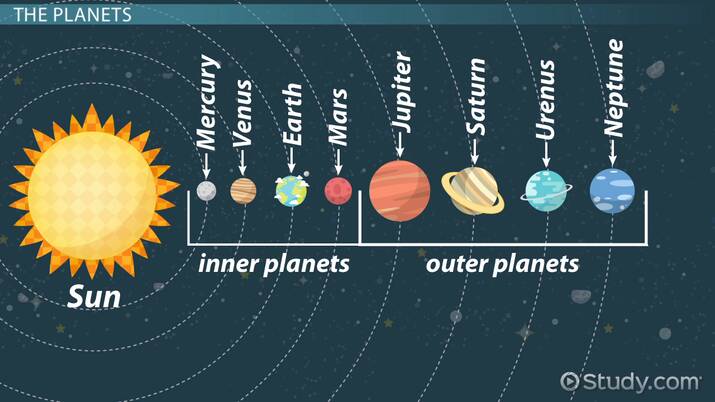 Q1) The distance between Earth and Sun is :	(a) 9.3 × 107 Kilometer	(b) 1.50 × 108 Kilometer(c)  3 × 105 Kilometer	(d)  1.08 × 108 KilometerQ2) Find the distance between Mars and Venus in standard form?Q3) Find the approximate time in seconds in standard form in which light reaches Mars from Sun.Q4) Which planet is far away from Earth, Venus or Mars? Justify by calculating distance in standard form?Credit pattern:    Full credit – 02 marks   	 Partial credit – 01 mark   	No credit – 0 marks (zero) Description of Answer Key and Credits: Name of the teacher / item writer 			Mr. Prashant ChaturvediDesignation 					TGT MathsName of the Vidyalaya			               KNN, GHAZIABADKVS Region						Agra UNIT 9 - Milky Way Question:  A teacher was teaching in a class, she called a student to come on the Blackboard and write any number with 21 digits. A student wrote 356000000000000000000. Then she asked the students of the class to read the number, but the students were unable to read such a large number. Then teacher taught them how to write numbers in the standard form. Standard form makes the numbers convenient to read and write especially very large numbers or very small number by using power notation. Then she gave students some examples of very large numbers- 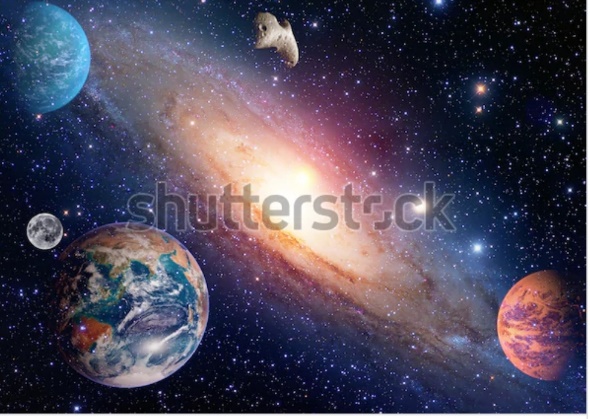 The distance of the sun from the center of the Milky WayGalaxy is estimated to be 300,000,000,000,000,000,000 m 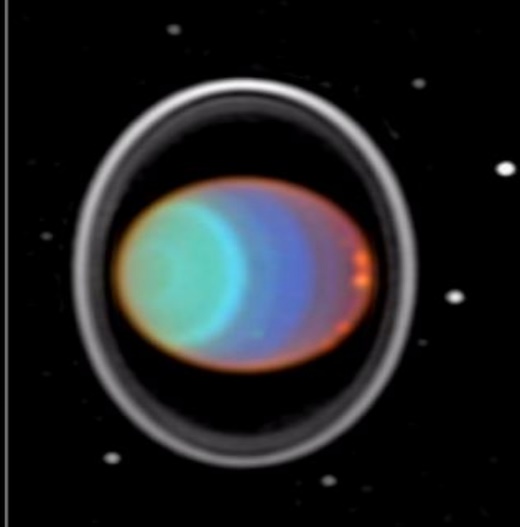 Mass of Uranus is 86,800,000,000,000,000,000,000,000 kg.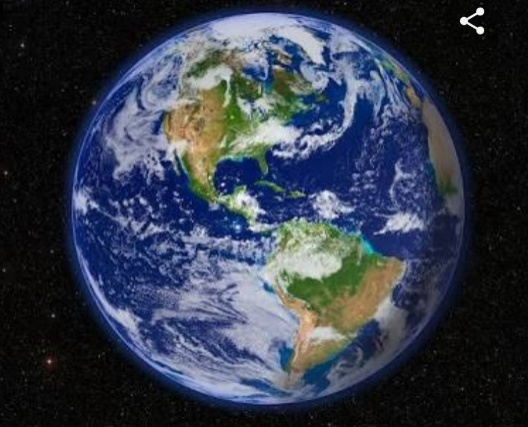 Mass of Earth is 5,976,000,000,000,000,000,000,000 kg.ANSWER THE FOLLOWING Q1. The standard form of the number 356000000000000000000 is3.56 X 10	3.56 X 10203.56 X 1021356 X 1018		Q2. A child expressed the distance of sun from the center of Milky Way Galaxy as300 X 1018 m is standard form. Is his justification correct?Q3. Compare the mass of Uranus with mass of Earth by writing them in standard form. Which has greater mass?Q4. Speed of light in vacuum is 3.0 x  m/sec. Sunlight takes about 8mins to reach the earth. Express the distance of sun from earth in standard form.1.44 x  m                       B. 2.4 x  m                        C. 1.44 x m                       D. 2.4 x  mQ5. Write in usual form 8.67 X 1018Name of the teacher / item writer             	Manish Kumar Sharma& V K SharmaDesignation 					PGT Mathematics & TGT MathsEmail 						manishkumarsharma.09@gmail.comPhone Number	 				7906253479Name of the Vidyalaya      			KV BulandshahrIst shiftKVS Region	 				AgraUNIT 10 - SIZE OF VIRUSES AND BACTERIAViruses range in size from 0.02 to 0.25 micron.Bacteria are giants when compared to viruses.The smallest bacteria are about 0.4 micron. 1 micron= 10-6metre that is one millionth part of metre.Question (1)- What are the size of smallest bacteria ?0.4 micron4x 10-1 micron0.04x101 micronAll of the aboveQuestion (2)-Express 0.4 micron in terms of metres in standard form?Question (3)-  Find the ratio of largest size of virus to smallest size of bacteria.  Question (4)- If size of a virus and a bacterium are 0.02 and 0.4 microns. How many times is the size of bacterium as compared to virus?Credit Pattern: Full Credit   		02	Partial Credit		01No Credit		NilDescription of Answer Key and Credits: Name of the teacher / item writer 			SaurabhkumarDesignation 					PGT MathsEmail 						saurabh.1978@hotmail.comPhone Number					9458070139Name of the Vidyalaya				KV, Sikh lines, Meerut canttKVS Region						Agra S. NO.TITLE OF TEST ITEMCELLS OF BLOODDESERTS OF WORLDDISTRIBUTION OF MONEYGRAVITATIONAL FORCEGREEDY TRADERGROWTH OF BACTERIAHALF LIFE EXPONENTIAL DECAYHOW FAR AWAY IS THE SUN?MILKY WAY SIZE OF VIRUSES AND BACTERIADomain: Mathematical LiteracyTheme/ Topic: Exponents and PowersClass:   VIIExpected Time: 10 MinutesTotal Credits:  08Learning Outcomes: To develop an interest in students to study Mathematics as discipline.To develop positive attitude to think, analyze and articulate logically.Compassion of values (Evaluate).Applicability of exponents and power in daily life. (Interpret & Formulate).Learning Outcomes: To develop an interest in students to study Mathematics as discipline.To develop positive attitude to think, analyze and articulate logically.Compassion of values (Evaluate).Applicability of exponents and power in daily life. (Interpret & Formulate).Learning Outcomes: To develop an interest in students to study Mathematics as discipline.To develop positive attitude to think, analyze and articulate logically.Compassion of values (Evaluate).Applicability of exponents and power in daily life. (Interpret & Formulate).Q NoAnswerCredits1         ( a )For right answer full credit, otherwise no credit24.752 x 106  per mm3For right answer full credit, otherwise no credit3Platelets are more.4105   timesFor right answer full credit, otherwise no creditDomain: Mathematical LiteracyTheme/ Topic: Exponents and PowersClass:   VIIExpected Time: 8 MinutesTotal Credits:  08Learning Outcomes: To develop an interest in students to study Mathematics as discipline.To develop positive attitude to think, analyze and articulate logically.Compassion of values (Evaluate).Applicability of exponents and power in daily life. (Interpret & Formulate).Learning Outcomes: To develop an interest in students to study Mathematics as discipline.To develop positive attitude to think, analyze and articulate logically.Compassion of values (Evaluate).Applicability of exponents and power in daily life. (Interpret & Formulate).Learning Outcomes: To develop an interest in students to study Mathematics as discipline.To develop positive attitude to think, analyze and articulate logically.Compassion of values (Evaluate).Applicability of exponents and power in daily life. (Interpret & Formulate).S. No.Deserts of WorldArea ( Square Km.)1Kalahari, South Africa9324002Thar, India1994303Gibson, Australia1554004Great Victoria, Australia6475005Sahara, North Africa8598800Q NoAnswerCredits18.5988 x 106  sq.kmFor right answer full credit, otherwise no credit21.554 x105<1.9943 x105  < 6.475 x105 < 9.324 x105 < 8.5988x106For right answer full credit, otherwise no credit39.5312 x 106For right answer full credit, otherwise no credit4(c)For right answer full credit, otherwise no creditDomain: Mathematical LiteracyTheme/ Topic: Exponents and PowersClass:   VIIExpected Time: 10 MinutesTotal Credits:  08Learning Outcomes: To develop an interest in students to study Mathematics as discipline.To develop positive attitude to think, analyze and articulate logically.Compassion of values (Evaluate).Applicability of exponents and power in daily life. (Interpret & Formulate).Learning Outcomes: To develop an interest in students to study Mathematics as discipline.To develop positive attitude to think, analyze and articulate logically.Compassion of values (Evaluate).Applicability of exponents and power in daily life. (Interpret & Formulate).Learning Outcomes: To develop an interest in students to study Mathematics as discipline.To develop positive attitude to think, analyze and articulate logically.Compassion of values (Evaluate).Applicability of exponents and power in daily life. (Interpret & Formulate).Q NoAnswerCredits1(d) Rs 125For right answer full credit, otherwise no credit2(b) Rs 64For right answer full credit, otherwise no credit3For right answer full credit, otherwise no credit4(c ) For right answer full credit, otherwise no creditDomainMathematical LiteracyTheme/TopicExponents and PowersClass: VIIExpected Time: 15 MinutesTotal Credits : 08Learning Outcomes	Use of exponential approach for expressing large values(Employ)Laws of exponents and standard form(Evaluate)Applicability of exponents and powers(interpret & Formulate)Learning Outcomes	Use of exponential approach for expressing large values(Employ)Laws of exponents and standard form(Evaluate)Applicability of exponents and powers(interpret & Formulate)Learning Outcomes	Use of exponential approach for expressing large values(Employ)Laws of exponents and standard form(Evaluate)Applicability of exponents and powers(interpret & Formulate)Q No.AnswerCredits15.976  1024KgFor right answer full credit, otherwise no credit23.84 53 = 3.84  108m(3.84  108)2= 1.47456 1016m2For right answer full credit, otherwise no credit39.26 x 106For right answer full credit, otherwise no credit4aFor right answer full credit, otherwise no creditDomain: Mathematical LiteracyTheme/ Topic: Exponents and PowersClass:   VIIExpected Time: 12-15 MinutesTotal Credits:  08Learning Outcomes: To develop an interest in students to study Mathematics as discipline.To develop positive attitude to think, analyze and articulate logically.Compassion of values (Evaluate).Applicability of exponents and power in daily life. (Interpret & Formulate).Learning Outcomes: To develop an interest in students to study Mathematics as discipline.To develop positive attitude to think, analyze and articulate logically.Compassion of values (Evaluate).Applicability of exponents and power in daily life. (Interpret & Formulate).Learning Outcomes: To develop an interest in students to study Mathematics as discipline.To develop positive attitude to think, analyze and articulate logically.Compassion of values (Evaluate).Applicability of exponents and power in daily life. (Interpret & Formulate).Q NoAnswerCredits130 LakhsFor right answer full credit, otherwise no credit2For right answer full credit, otherwise no credit3(c ) For right answer full credit, otherwise no credit4More profitable for crookFull credit:       For right answer with explanationPartial credit:  For right answer without proper explanationOtherwise no creditDomain: Mathematical LiteracyTheme/ Topic: Exponents and PowersClass:   VIIExpected Time: 10 MinutesTotal Credits:  08Learning Outcomes: To develop an interest in students to study Mathematics as discipline.To develop positive attitude to think, analyze and articulate logically.Compassion of values (Evaluate).Applicability of exponents and power in daily life. (Interpret & Formulate).Learning Outcomes: To develop an interest in students to study Mathematics as discipline.To develop positive attitude to think, analyze and articulate logically.Compassion of values (Evaluate).Applicability of exponents and power in daily life. (Interpret & Formulate).Learning Outcomes: To develop an interest in students to study Mathematics as discipline.To develop positive attitude to think, analyze and articulate logically.Compassion of values (Evaluate).Applicability of exponents and power in daily life. (Interpret & Formulate).Q NoAnswerCredits1For right answer full credit, otherwise no credit229 hoursFor right answer full credit, otherwise no credit34(510)For right answer full credit, otherwise no credit328 hoursFor right answer full credit, otherwise no creditDomain: Mathematical LiteracyTheme/ Topic: Exponents and PowersClass:   VIIExpected Time: 10-15 MinutesTotal Credits:  08Learning Outcomes: To develop an interest in students to study Mathematics as discipline.Concept of square and cubes. ( Employ)Knowledge of division of decimal numbers. (Evaluate).Applicability of exponents and power in daily life. (Interpret & Formulate).Learning Outcomes: To develop an interest in students to study Mathematics as discipline.Concept of square and cubes. ( Employ)Knowledge of division of decimal numbers. (Evaluate).Applicability of exponents and power in daily life. (Interpret & Formulate).Learning Outcomes: To develop an interest in students to study Mathematics as discipline.Concept of square and cubes. ( Employ)Knowledge of division of decimal numbers. (Evaluate).Applicability of exponents and power in daily life. (Interpret & Formulate).Q NoAnswerCredits115 yearsFor right answer full credit, otherwise no credit2Or  100/211gramsFor right answer full credit, otherwise no credit3X=11For right answer full credit, otherwise no credit4135 yearsFor right answer full credit, otherwise no creditDomain: Mathematical LiteracyTheme/ Topic: Exponents and PowersClass:   VIIExpected Time: 10 MinutesTotal Credits:  08Learning Outcomes: To develop an interest in students to study Mathematics as discipline.To develop positive attitude to think, analyze and articulate logically.Compassion of values (Evaluate).Applicability of exponents and power in daily life. (Interpret & Formulate).Learning Outcomes: To develop an interest in students to study Mathematics as discipline.To develop positive attitude to think, analyze and articulate logically.Compassion of values (Evaluate).Applicability of exponents and power in daily life. (Interpret & Formulate).Learning Outcomes: To develop an interest in students to study Mathematics as discipline.To develop positive attitude to think, analyze and articulate logically.Compassion of values (Evaluate).Applicability of exponents and power in daily life. (Interpret & Formulate).Q.NO.Answer DescriptionCredits Criteria1(B)1.50 × 108 KilometerRight answer Full Credit, Otherwise No Credit21.2 × 108 KilometerRight answer Full Credit, Otherwise No Credit37.6 x 102 SecRight answer Full Credit, Otherwise No Credit4Wrong or No response Distance between Earth and any one planet (Earth -Venus=4.2 × 107 or Mars-Earth=7.8 × 107)Mars is far away from EarthNo CreditPartial CreditFull CreditDomain: Mathematical LiteracyTheme/ Topic: Exponents and PowersClass:   VIIExpected Time: 15-17 MinutesTotal Credits:  10Learning Outcomes: To develop an interest in students to study Mathematics as discipline.Concept of square and cubes. ( Employ)Knowledge of division of decimal numbers. (Evaluate).Applicability of exponents and power in daily life. (Interpret & Formulate).Learning Outcomes: To develop an interest in students to study Mathematics as discipline.Concept of square and cubes. ( Employ)Knowledge of division of decimal numbers. (Evaluate).Applicability of exponents and power in daily life. (Interpret & Formulate).Learning Outcomes: To develop an interest in students to study Mathematics as discipline.Concept of square and cubes. ( Employ)Knowledge of division of decimal numbers. (Evaluate).Applicability of exponents and power in daily life. (Interpret & Formulate).Q NoAnswerCredits13.56 X 1020   For right answer full credit, otherwise no credit2No, Standard form is 3.0 X 1020 m.For right answer full credit, otherwise no credit3Mass of Uranus in standard form = 8.68 X 1025 kgMass of Earth in standard form = 5.976 X 1024 kgMass of Uranus is greater than Mass of Earth.For right answer full credit, otherwise no credit4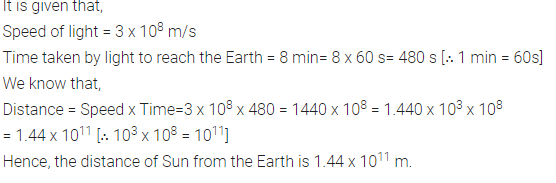 For right answer full credit, otherwise no credit58,670,000,000,000,000,000.For right answer full credit, otherwise no creditDomain: Mathematical LiteracyTheme/ Topic: Exponents and PowersClass:   VIIExpected Time: 10 MinutesTotal Credits:  08Learning Outcomes: 	To develop an interest in students to study Mathematics as discipline.To develop positive attitude to think, analyze and articulate logically.Compassion of values (Evaluate).Applicability of exponents and power in daily life. (Interpret & Formulate).Learning Outcomes: 	To develop an interest in students to study Mathematics as discipline.To develop positive attitude to think, analyze and articulate logically.Compassion of values (Evaluate).Applicability of exponents and power in daily life. (Interpret & Formulate).Learning Outcomes: 	To develop an interest in students to study Mathematics as discipline.To develop positive attitude to think, analyze and articulate logically.Compassion of values (Evaluate).Applicability of exponents and power in daily life. (Interpret & Formulate).Q NoAnswerCredits1(d) all of the aboveFor right answer full credit, otherwise no credit24x10-7metresFor right answer full credit, otherwise no credit3For right answer full credit, otherwise no credit420 timesFor right answer full credit, otherwise no credit